DAFTAR PUSTAKAAgusti, R.R Dan M. Maulinarhadi. R. (2019). E-Journal Media Bina Ilmiah, 14(3), 2223-223Budiman, N. A., Indaryani, M., & Mulyani, S. (2020). Dampak Covid-19 dan Pemanfaatan Insentif Pajak terhadap Keberlangsungan Usaha pada UMKM Tenun Troso Jepara. Jurnal Manajemen Dan Keuangan, 9(3), 276-285.Cahyani, L. P. G., & Noviari, N. (2019). Pengaruh tarif pajak, pemahaman perpajakan, dan sanksi perpajakan terhadap kepatuhan wajib pajak UMKM. E-Jurnal Akuntansi, 26(3), 1885-1911.Dewi, I.A.S. (2019). Pengaruh Insentif Pajak PPh Badan terhadap Kenaikan Dunia Usaha dan Investasi. Diakses pada 20 Maret 2021, dari https://www.pajakku.com/read/5da003d5b01c4b456747b71a/Pengaruh-Insentif-Pajak-PPh-Badan-terhadap-Kenaikan-Dunia-Usaha-dan-Investasi. Direktorat   Jenderal   Pajak   (2013). Fasilitas dan Insentif  Pajak  Penghasilan Indonesia.  Edisi: 2. JakartaEkon.go.id (2021). Dukungan Pemerintah Bagi UMKM Agar Pulih di Masa Pandemi. Diakses melalui https://www.ekon.go.id/publikasi/detail/2939/dukungan-pemerintah bagi-umkm-agar-pulih-di-masa-pandemi. Diakses tanggal 28 April 2021, 16:30.Fadilah, L. Indriastuti, M., Apriyanti, Werdi, H., dan Muthoaroh. (2020). Perpajakan Teori dan Kebijakan. Yogyakarta: Budi Utama.Fitriya. (2022). “Pajak UMKM Terbaru : Tarif PPh Final UMKM dan Cara Menghitung”. https://klikpajak.id/blog/pajak-umkm-tarif-cara-hitung-bayar-dan-lapor-spt-pajaknya/#Aturan_Sanksi_Pajak_Terbaru. 16 jun 2022.Forum Pajak (2020). Insentif Pajak Untuk Wajib Pajak Terdampak Pandemi Corona Virus Diseas 2019 (PMK 44 2020) https://forumpajak.org/insentif-pajak-untuk-wajib-pajak-terdampak-pandemi-corona-virus-disease-2019-pmk-44-2020/#lightbox/0/. Diakses pada 04 Mey 2020.Ghozali, Imam. 2018. Aplikasi Analisis Multivariate dengan Program IBM SPSS. Semarang: Badan Penerbit Universitas Diponegoro.Hapsari, A., & Kholis, N. (2020). Analisis Faktor-Faktor Kepatuhan Wajib Pajak UMKM di KPP Pratama Karanganyar. Reviu Akuntansi dan Bisnis Indonesia, 4(1), 56-67.Hapsari, A., & Kholis, N. (2020). Analisis Faktor-Faktor Kepatuhan Wajib Pajak UMKM di KPP Pratama Karanganyar. Jurnal Reviu Akuntansi dan Bisnis Indonesia, 4(1), 56-67.Indonesia, Kementerian Keuangan Republik. (2020). "Program Pemulihan Ekonomi Nasional (PEN)”.https://pen.kemenkeu.go.id/in/post/mengapa-program-pen.Indriastuti, M., Apriyanti, Werdi, H., dan Muthoaroh. (2020). Perpajakan Teori dan Kebijakan. Yogyakarta: Budi Utama.Indriastuti, M., Apriyanti, Werdi, H., dan Muthoaroh. (2020). Perpajakan Teori dan Kebijakan. Yogyakarta: Budi Utama.Kemenkeu (2020). Program Pemulihan Ekonomi Nasional (PEN). Diakses melalui https://pen.kemenkeu.go.id/in/post/mengapa-program-pen. Latief, S., Junaidin Zakaria, & Mapparenta. (2020). Pengaruh kepercayaan kepada pemerintah, kebijakan insentif pajak dan manfaat pajak terhadap kepatuhan wajib pajak. Jurnal Analisa Akuntansi Dan Perpajakan, 3(3), 271-289. http://jurnal.fe.umi.ac.id/index.php/CESJ/article/view/581/425M. Farouq S. (2018). Hukum pajak di Indonesia: suatu pengantar ilmu hukum terapan di bidang perpajakan. Indonesia, Kencana.Maulida, Rani. 2019. Kriteria UMKM & Pajaknya yang Perlu Anda Ketahui!. https://www.online-pajak.com/seputar-pph-final/kriteria-umkm-dan-pajaknya. diakses tanggal 5 Desember 2019.Nurmantu, Safri. 2005. Pengantar Perpajakan. ed.3 . Jakarta : Granit.Oliviandy, N. A., Astuti, T. P., & Siddiq, F. R. (2021). Analisis Faktor-Faktor Yang Mempengaruhi Kepatuhan Wajib Pajak UMKM Selama Pandemi Covid-19. Jurnal Wahana Riset Akuntansi, 9(2), 91-105. Peraturan Menteri Keuangan Republik Indonesia Nomor 74/Pmk.03/2012. Pasal 2.Qomaria, S. 2008. Analisis Pengaruh Pengetahuan Tentang Pajak dan Tingkat Pendidikan Wajib Pajak Terhadap Kesadaran Membayar Pajak. Skripsi. Jakarta: UIN Syarif Hidayatullah.Resmi, S. 2019. Perpajakan Teori & Kasus, Edisi 11 Buku 1. Jakarta: Salemba Empat..Resmi, Siti. 2016. Perpajakan. Jakarta: Salemba Empat.Saputro, R., & Meivira, F. (2020). Pengaruh tingkat pendidikan pemilik, praktik akuntansi dan persepsi atas insentif pajak terhadap kepatuhan pajak UMKM. Jurnal EMBA: Jurnal Riset Ekonomi, Manajemen, Bisnis dan Akuntansi, 8(4).Sekaran, U., & Bougie, R. (2017). Metode Penelitian untuk Bisnis: Pendekatan Pengembangan-Keahlian, Edisi 6 Buku 1. Jakarta : Salemba Empat.Siti, K. R. (2010). Perpajakan Indonesia. Yogyakarta: Graha Pustaka.Siti, K. R. (2010). Perpajakan Indonesia. Yogyakarta: Graha Pustaka.Siti, K. R. 2017. Perpajakan: Konsep dan Aspek Formal. Bandung: Rekayasa Sains.Sugiyono. (2016). Metode Penelitian Kuantitatif, Kualitatif, dan R&D. (Cetakan 23). Bandung: Alfabeta.Suliyanto. (2018). Metode Penelitian Bisnis. Yogyakarta: ANDI OFFSET.Walidain, M. B. (2021). Pengaruh Insentif Pajak, Sosialisasi Pajak dan Self Assesment System terhadap Kepatuhan Wajib Pajak UMKM Saat Pandemi Covid-19. Syntax Literate; Jurnal Ilmiah Indonesia, 6(2), 118-1132.Widayati dan Nurlis. 2010. “Faktor-Faktor Yang Mempengaruhi Untuk Membayar Pajak Wajib Pajak Orang Pribadi Yang Melakukan Pekerjaan Bebas Studi Kasus Pada KPP Pratama Gambir Tiga”. Proceeding Simposium Nasional Akuntansi XII. Purwokerto.Widodo, A., & Muniroh, H. (2021). Pengaruh Penurunan Tarif PPh, Pelayanan Pajak, Serta Sanksi Pajak Terhadap Kepatuhan Wajib Pajak UMKM. Fokus Ekonomi: Jurnal Ilmiah Ekonomi, 16(1), 58-78.LAMPIRANLampiran 1 Kuesioner PenelitianPETUNJUK PENGISIAN KUESIONERSebelum mengisi kuesioner, responden dimohon untuk melengkapi identitas terlebih dahulu.Pilihlah jawaban dengan cara memberikan tanda checklist (√) pada jawaban yang dianggap paling sesuai dengan kondisi sebenarnya.Responden dimohon untuk mengisi semua butir pertanyaan dan tiap pertanyaan hanya boleh diisi dengan satu jawabanAdapun alternatif pilihan jawabannya sebagai berikut : STS  : Sangat Tidak SetujuTS    : Tidak SetujuN      : Netral      S       : SetujuSS     : Sangat SetujuIDENTITAS RESPONDENMohon Bapa/Ibu mengisi idenstitas terlebih dahuluDAFTAR PERTANYAANVariabel Y : Kepatuhan Wajib Pajak UMKMVariabel X1 : Insentif PajakVariabel X2 : Pemahaman PajakVariabel X3 : Penurunan Tarif PajakLampiran 2 Data Penelitian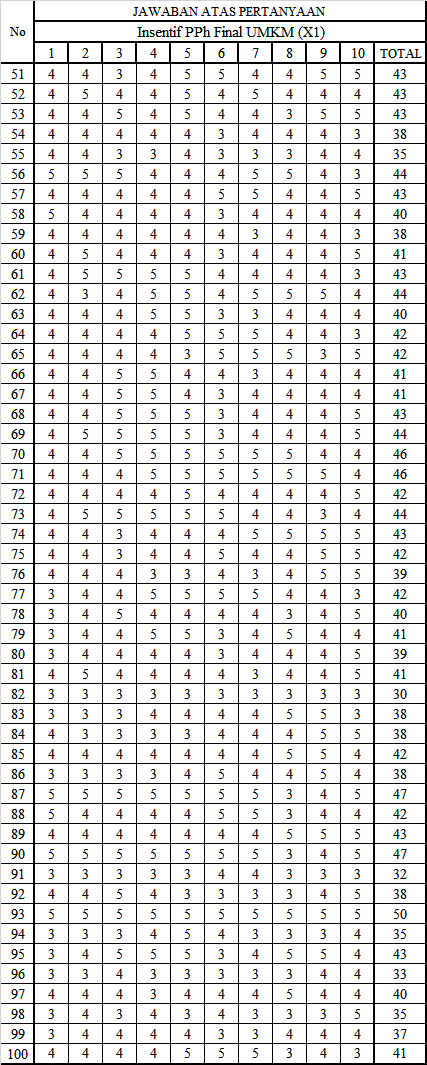 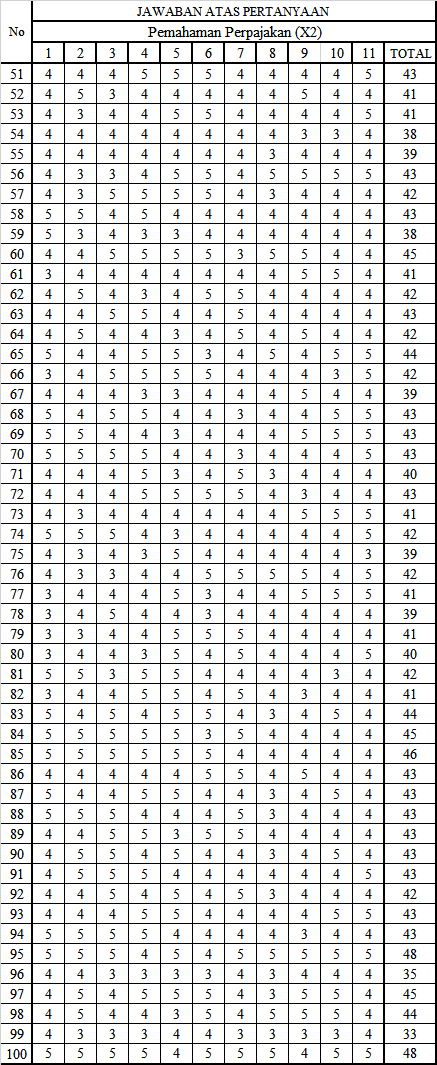 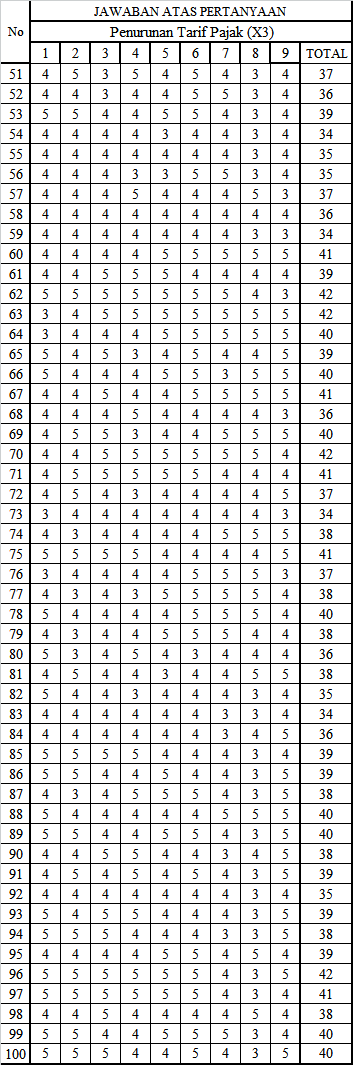 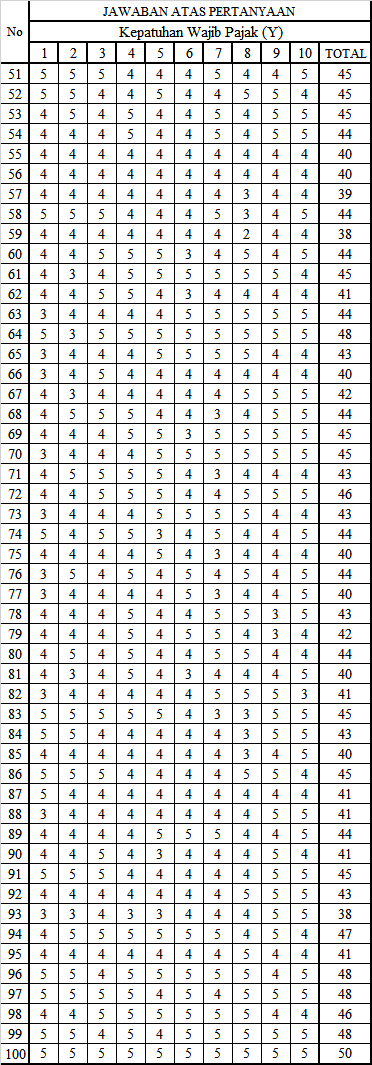 Lampiran  3 Deskripsi Data Penelitian Lampiran 4 Hasil Instrumen PenelitianHasil Uji ValiditasPenerapan Insentif PPh Final (X1)Pemahaman Perpajakan (X2)Penurunan Tarif PajakKepatuhan Wajib Pajak UMKM2.  Hasil Uji ReliabilitasTabel Hasil Uji ReliabilitasPenerapan Insentif Pajak (X1)Pemahaman Perpajakan (X2)Penurunan Tarif Pajak (X3)Kepatuhan Wajib Pajak (Y)Lampiran 5 Hasil Analisi DataHasil Statistik DeskriptifHasil Asumsi KlasikHasil Uji NormalitasHasil Uji MultikolinearitasHasil Uji Heteroskedastisitas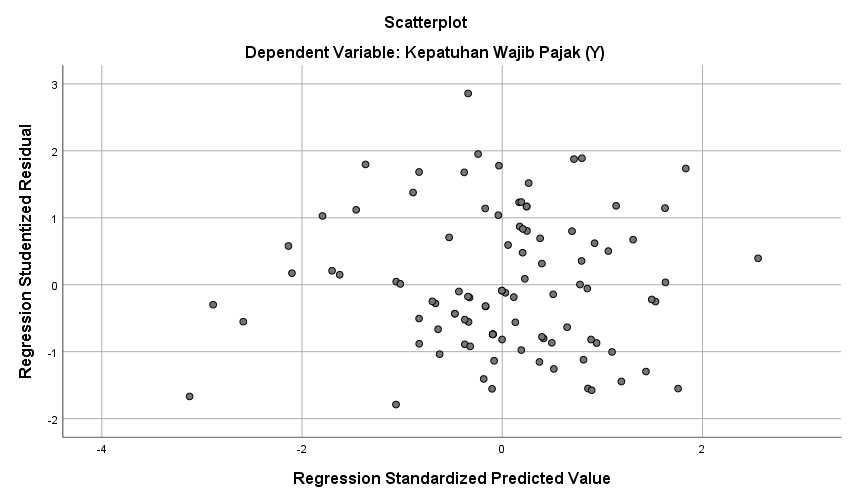 Hasil Uji Regresi Linier BergandaHasil Uji HipotesisHasil Uji Kelayakan Model (Uji F)Hasil Uji Parsial (Uji T)Lampiran 6 Surat Izin Penelitian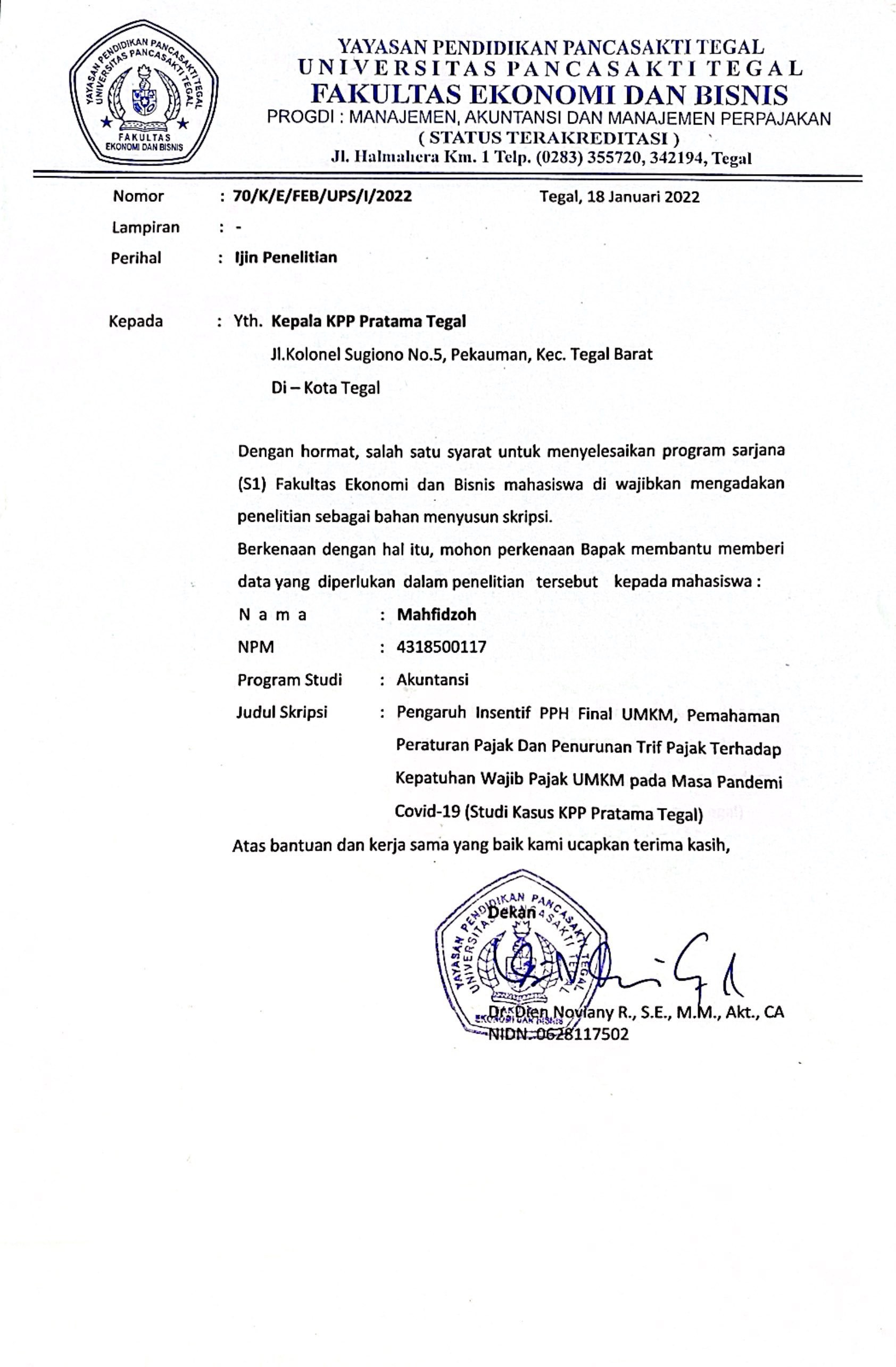 Lampiran 7 Surat Balasan Persetujuan Izin Penelitian di KPP Pratama Tegal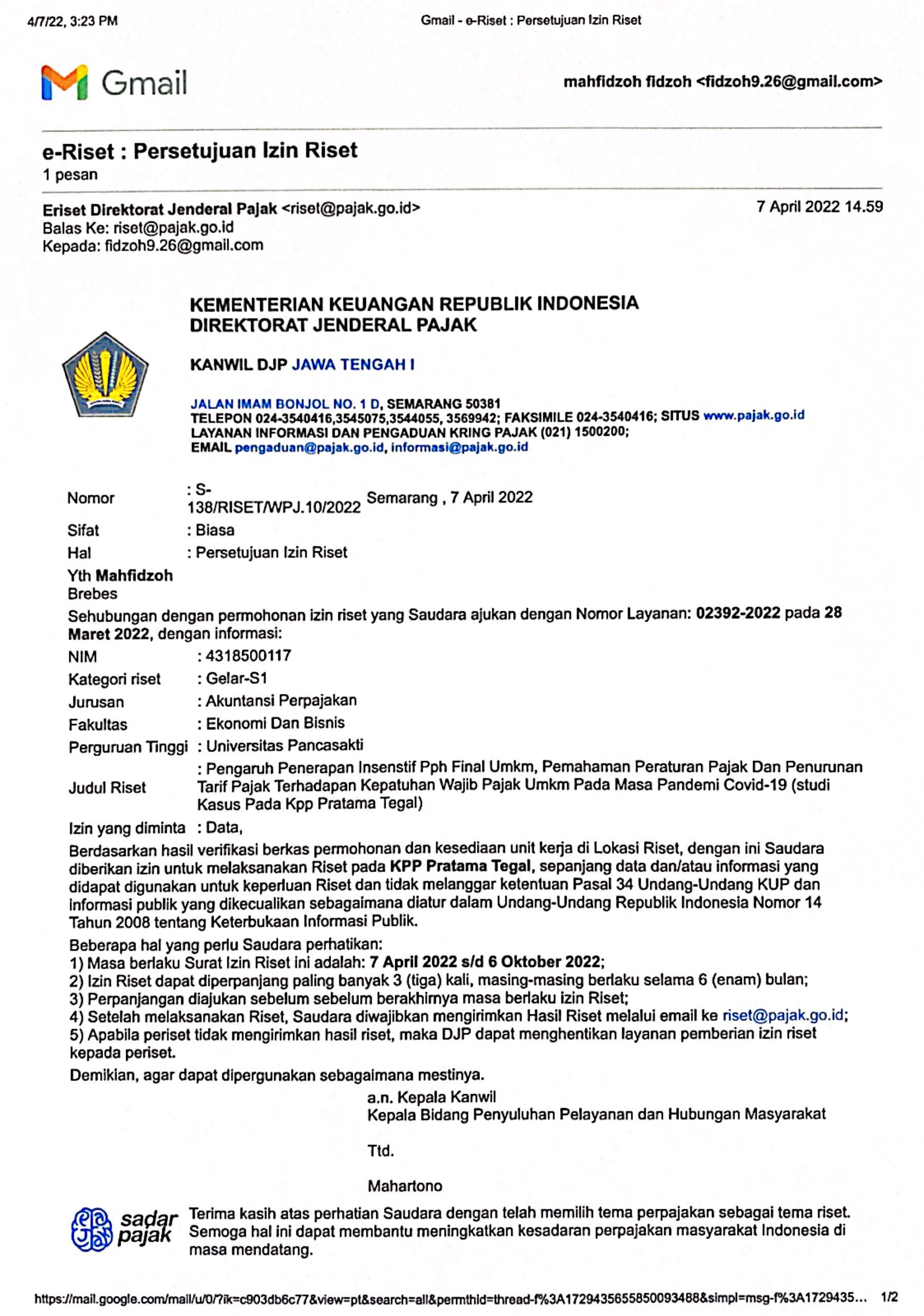 Lampiran 8 Surat Balasan Persetujuan Penyebaran Kuesioner di KPP Pratama Tegal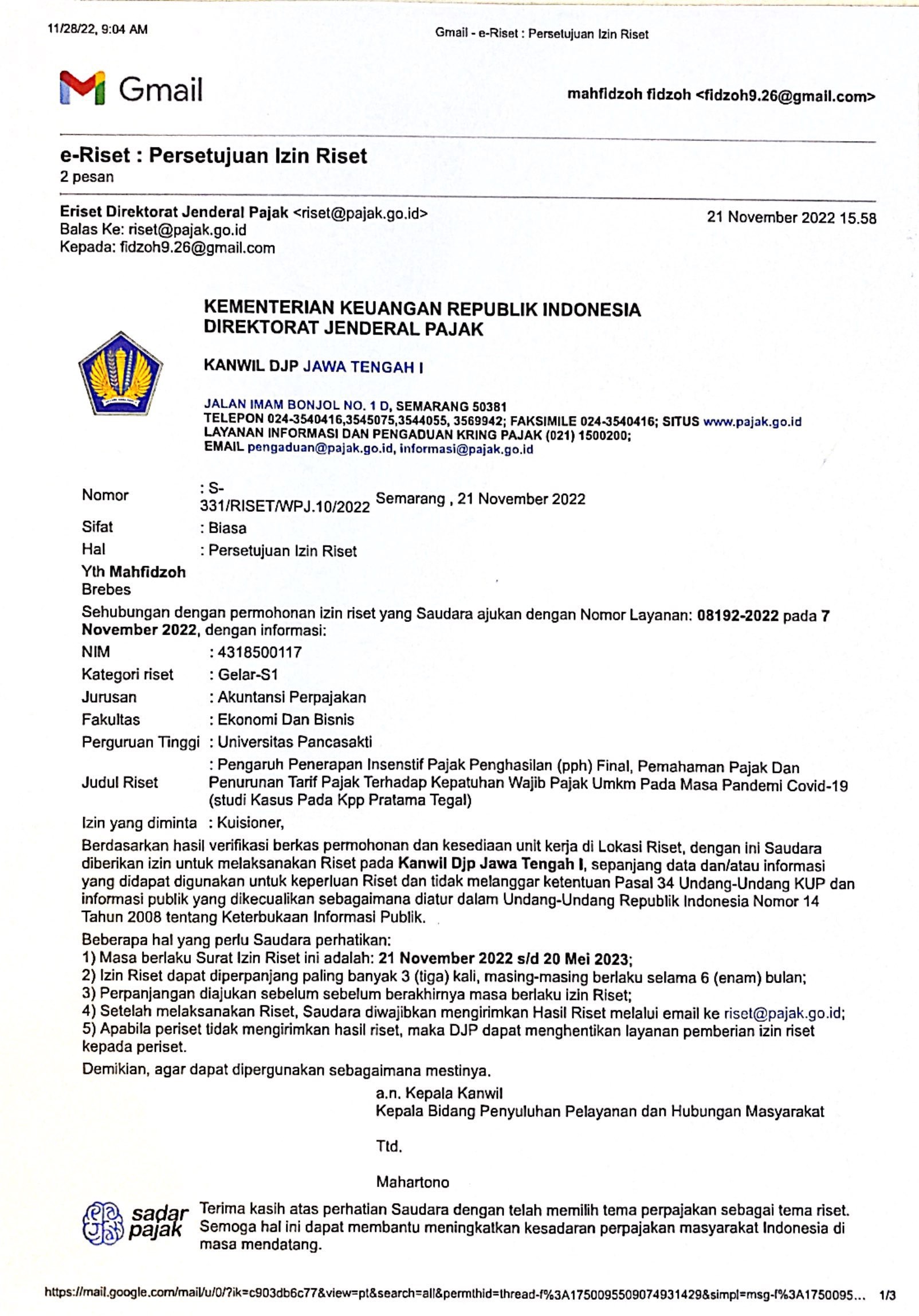 Lampiran 9 Dokumentasi Penyebaran Kuesioner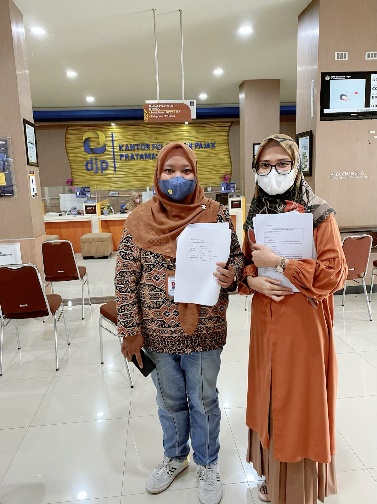 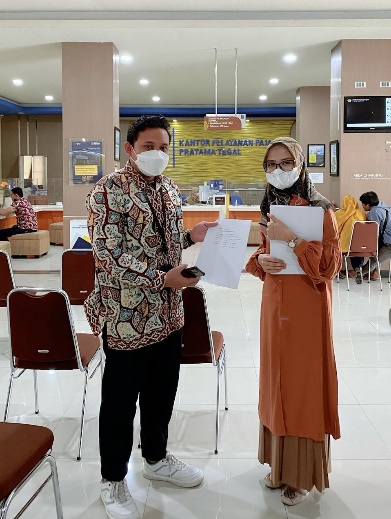 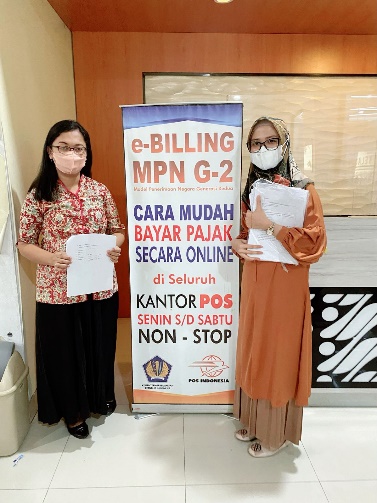 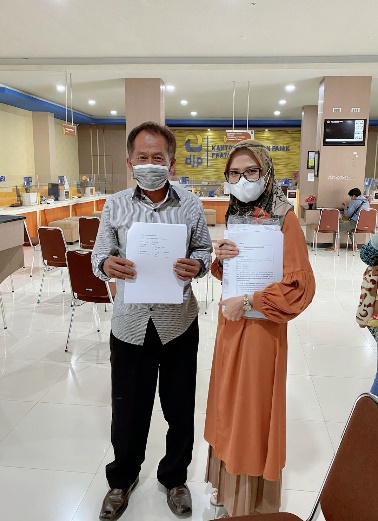 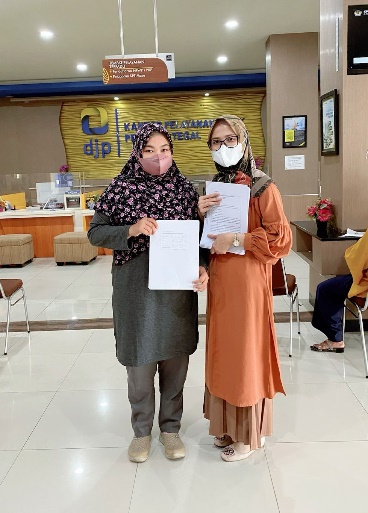 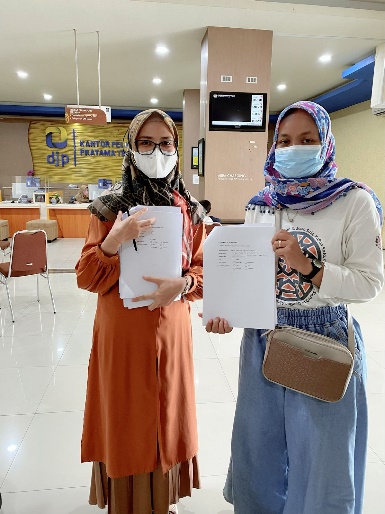 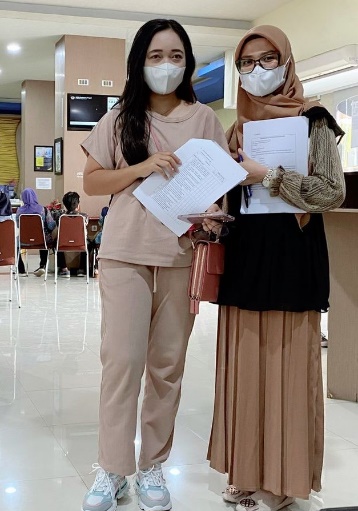 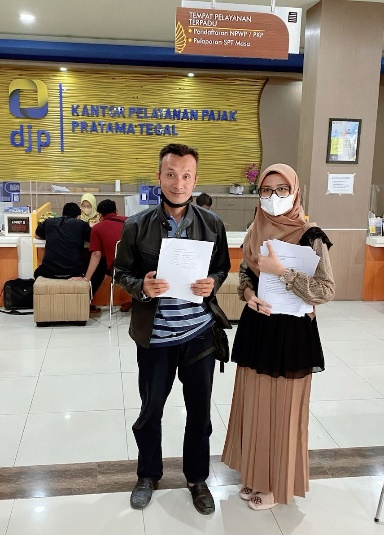 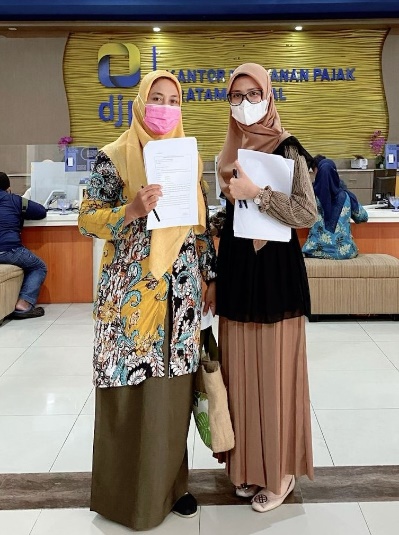 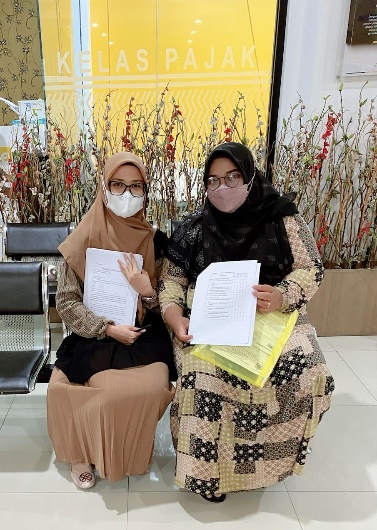 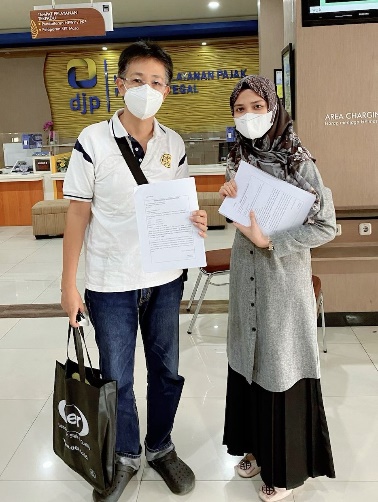 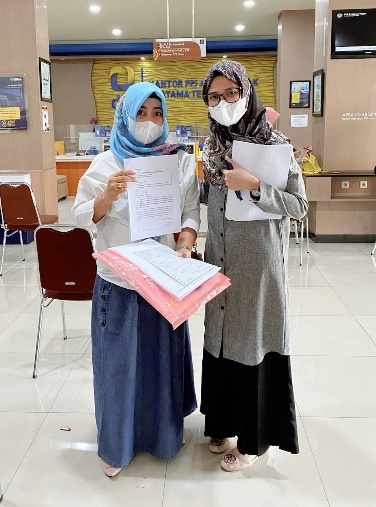 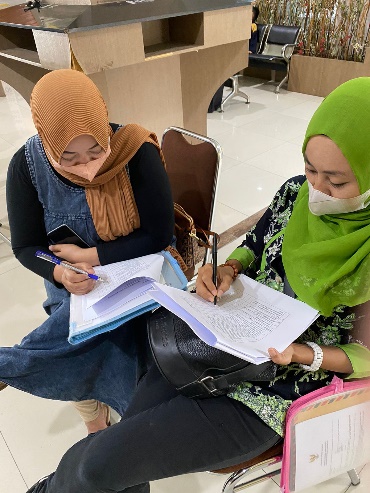 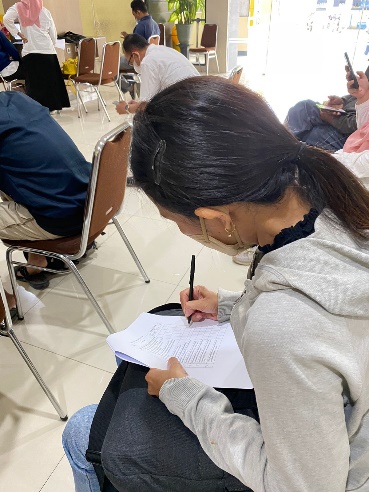 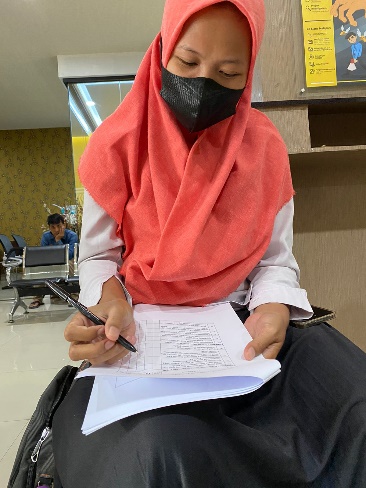 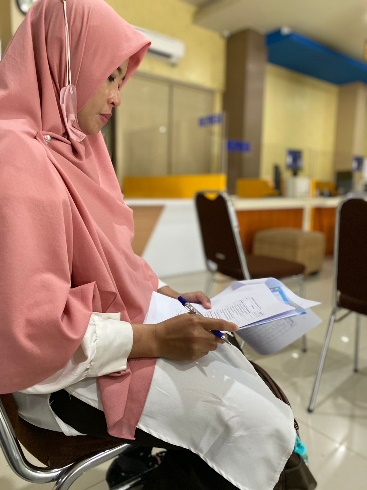 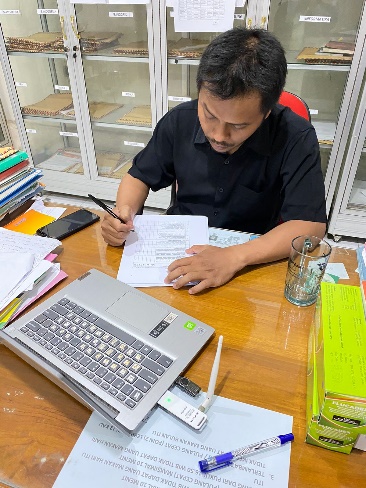 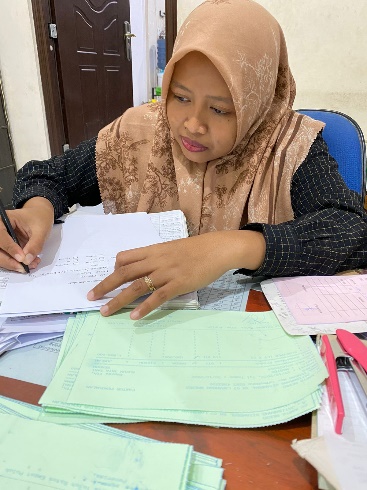 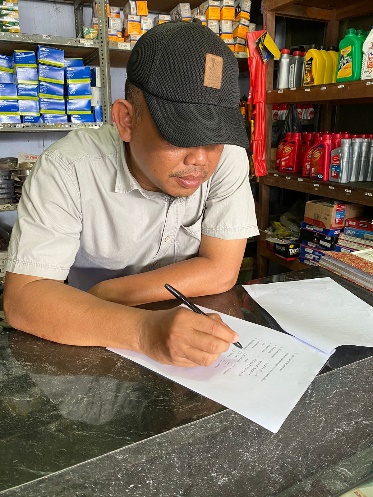 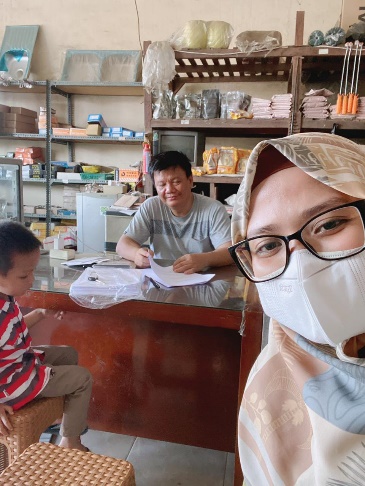 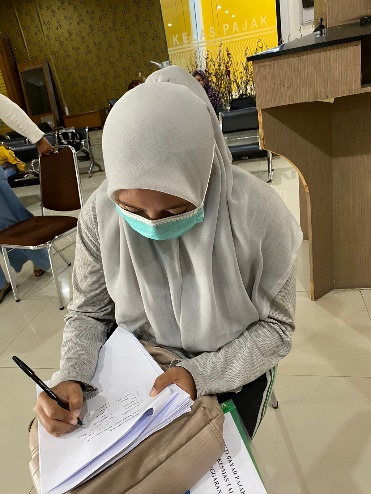 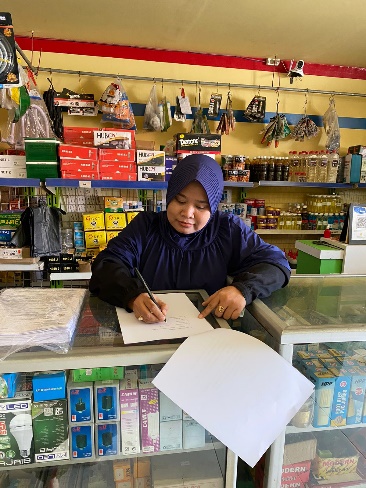 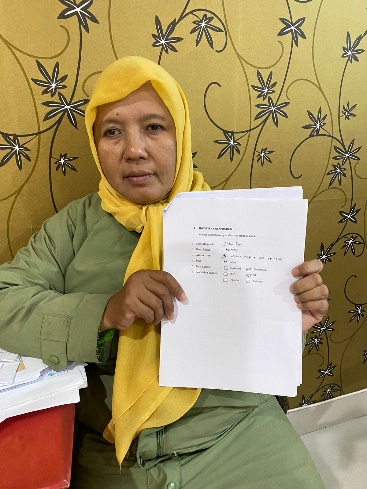 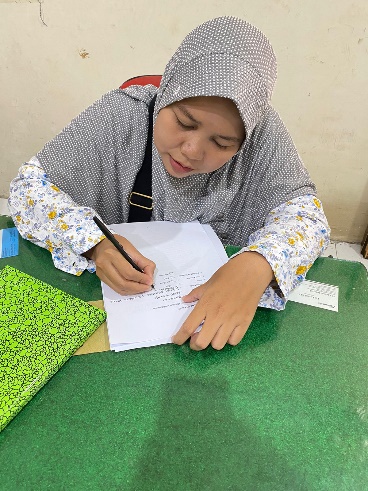 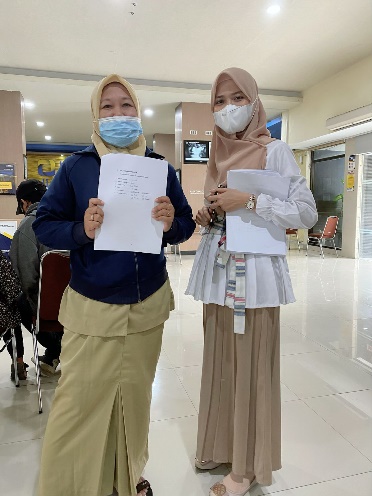 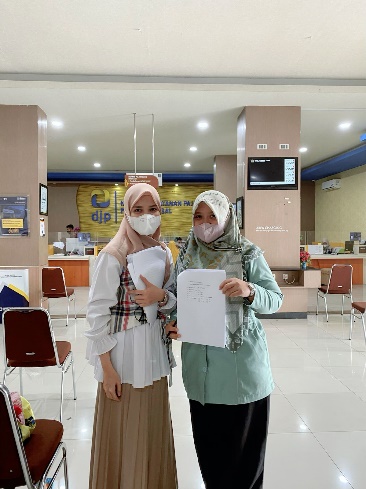 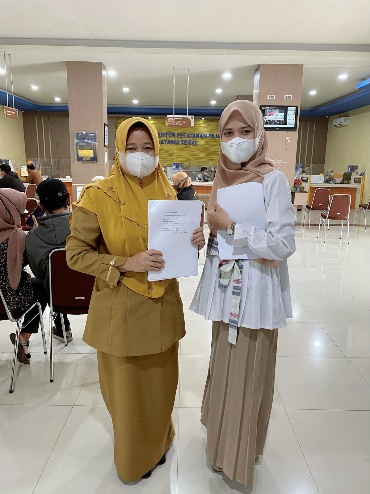 Nama Responden             :              Nama Usaha/Pekerjaan    :Alamat Usaha                   :Usia                                  :        tahun            tahun            tahun            tahun    Jenis Kelamin                   :           Laki-Laki                  Perempuan        Laki-Laki                  Perempuan        Laki-Laki                  Perempuan        Laki-Laki                  PerempuanPendidikan Terakhir         :SMAS1Pendidikan Terakhir         :DiplomaLainnyaNoPertanyaanPilihan JawabanPilihan JawabanPilihan JawabanPilihan JawabanPilihan JawabanNoPertanyaan12345NoPertanyaanSTSTSNSSSIndikator : Kepatuhan Pajakan FormalIndikator : Kepatuhan Pajakan FormalIndikator : Kepatuhan Pajakan FormalIndikator : Kepatuhan Pajakan FormalIndikator : Kepatuhan Pajakan FormalIndikator : Kepatuhan Pajakan FormalIndikator : Kepatuhan Pajakan Formal1.Saya mendaftarkan NPWP atas kemauan sendir2.Saya selalu tepat waktu dalam mebayar pajak3.Saya memiliki kesadaran dan kepatuhan dalam menyampaikan SPT tepat waktu.4.Saya memenuhi kewajiban pajak sesuai dengan ketentuan yang berlaku.Indikator : Kepatuhan Pajak MaterialIndikator : Kepatuhan Pajak MaterialIndikator : Kepatuhan Pajak MaterialIndikator : Kepatuhan Pajak MaterialIndikator : Kepatuhan Pajak MaterialIndikator : Kepatuhan Pajak MaterialIndikator : Kepatuhan Pajak Material5.Saya mampu melakukan perhitungan pajak dengan benar6.Saya tidak mempunyai tunggakan pajak7.Saya tidak pernah melanggar ketentuan peraturan8.Laporan Keuangan diaudit oleh Akuntan Publik atau lembaga pengawasan keuangan9.Tidak pernah dipidana karena melakukan tindak pidana di bidang perpajakan10.Saya bersedia membayar kewajiban pajak serta tunggakan pajaknya.NoPertanyaanPilihan JawabanPilihan JawabanPilihan JawabanPilihan JawabanPilihan JawabanNoPertanyaan12345NoPertanyaanSTSTSNSSSIndikator : Pengurangan PajakIndikator : Pengurangan PajakIndikator : Pengurangan PajakIndikator : Pengurangan PajakIndikator : Pengurangan PajakIndikator : Pengurangan PajakIndikator : Pengurangan Pajak1.Insentif pajak atau pengurangan pajak menjadi salah satu fasilitas pajak yang digunakan di masa krisis guna membantu para pelaku usaha pada masa pandemi COVID-19.2.Saya menyadari insentif pajak atau pengurangan pajak  menguntungkan bagi wajib pajak 3.Saya menyadari dengan adanya insentif pajak ini dapat meningkatkan kesadaran pentingnya    membayar pajak.4.Insentif pajak yang diberikan pemerintah memberikan kemudahan bagi para pelaku wajib pajak UMKM5.Sebagai wajib pajak saya sangat terbantu dengan adanya insentif pajak untuk pelaku UMKM di masa pandemi COVID-19Indikator : Keringanan PajakIndikator : Keringanan PajakIndikator : Keringanan PajakIndikator : Keringanan PajakIndikator : Keringanan PajakIndikator : Keringanan PajakIndikator : Keringanan Pajak6.Saya menyadari Insentif Pajak mengurangi besarnya beban pajak yang harus disetorkan kepada pemerintah7.Saya mengerti insentif pajak merupakan kemudahan yang diberikan pemerintah di bidang perpajakan kepada orang pribadi maupun badan8.Pemberian insentif memberikan keadilan bagi wajib pajak 9.Dengan adanya insentif pajak untuk UMKM membuat saya menjadi termotivasi untuk lapor SPT masa dan SPT tahunan tepat waktu10.Menurut saya dengan adanya insentif pajak merupakan hal efektif dalam meningkatkan kepatuhan pajak di masa pandemi dan yang akan datangNoPertanyaanPilihan JawabanPilihan JawabanPilihan JawabanPilihan JawabanPilihan JawabanNoPertanyaan12315NoPertanyaanSTSTSNSTSSSIndikator  : Pengetahuan mengenai ketentuan umum dan tata cara perpajakanIndikator  : Pengetahuan mengenai ketentuan umum dan tata cara perpajakanIndikator  : Pengetahuan mengenai ketentuan umum dan tata cara perpajakanIndikator  : Pengetahuan mengenai ketentuan umum dan tata cara perpajakanIndikator  : Pengetahuan mengenai ketentuan umum dan tata cara perpajakanIndikator  : Pengetahuan mengenai ketentuan umum dan tata cara perpajakanIndikator  : Pengetahuan mengenai ketentuan umum dan tata cara perpajakan1.Pengetahuan pajak memudahkan saya memahami aturan pajak yang berlaku.2.Mengetahui adanya insentif pajak pada saat pandemi Covid-19 memberikan manfaat bagi waib pajak.3.Saya mengetahui Pelaku UMKM mendapat insentif PPh final saat pandemi dengan tarif 0,5% menjadi 0%. Demikian membuat sektor UMKM sangat diringankan.4.Kurangnya pengetahuan perpajakan membuat wajib pajak tidak patuh pajak.5.Dengan adanya Pengetahuan pajak dalam diri wajib pajak maka akan memberikan kepatuhan wajib pajak.6.Saya mengetahui insentif pajak berlaku sejak Maret 2020 dan berlaku sampai dengan bulan Juni 2021 dan di perpanjang lagi Desember 2021 diatur dalam PMK Nomor 82/PMK.03/2021.7.Saya mengetahui peraturan mengenai batas waktu pelaporan SPT bagi usaha yang saya jalankanIndikator : Memahami sistem Perpajakan di IndoneisiaIndikator : Memahami sistem Perpajakan di IndoneisiaIndikator : Memahami sistem Perpajakan di IndoneisiaIndikator : Memahami sistem Perpajakan di IndoneisiaIndikator : Memahami sistem Perpajakan di IndoneisiaIndikator : Memahami sistem Perpajakan di IndoneisiaIndikator : Memahami sistem Perpajakan di Indoneisia8.Saya memahami hak dan kewajiban saya sebagai Wajib Pajak9.Saya memahami insentif pajak untuk waib pajak terdampak COVID-1910.Saya memahami adanya insentif pajak  UMKM 11.Saya paham dalam menghitung membayar, dan melaporkan pajak sendiri menggunakan tarif 0,5% dari peredaran bruto.NoPertanyaanPilihan JawabanPilihan JawabanPilihan JawabanPilihan JawabanPilihan JawabanNoPertanyaan12315NoPertanyaanSTSTSNSTSSSIndikator : Presentase dasar pengenaan pajakIndikator : Presentase dasar pengenaan pajakIndikator : Presentase dasar pengenaan pajakIndikator : Presentase dasar pengenaan pajakIndikator : Presentase dasar pengenaan pajakIndikator : Presentase dasar pengenaan pajakIndikator : Presentase dasar pengenaan pajak1.Tarif pajak tanpa melihat untung atau rugi usaha dapat merugikan wajib pajak2.Peraturan Pemerintah No. 23 Tahun 2018 dengan tarif final 0,5% dari omset meringankan UMKM3.Pelaku UMKM mendapat insentif PPh final tarif 0,5%, saat covid-19 menjadi 0% dengan begitu sangat meringankan beban wajib pajak.4.Tarif pajak yang terlalu tinggi menyebabkan kecurangan pajak.Indikator : Penentu pajak yang harus dibayarIndikator : Penentu pajak yang harus dibayarIndikator : Penentu pajak yang harus dibayarIndikator : Penentu pajak yang harus dibayarIndikator : Penentu pajak yang harus dibayarIndikator : Penentu pajak yang harus dibayarIndikator : Penentu pajak yang harus dibayar65.Perubahan tarif pajak saat ini menurunkan jumlah pajak terutang6.Perubahan tarif pajak dapat meringankan dan memberi kaadilan bagi wajib pajak7.Penurunan tarif pajak dapat meningkatkan kemauan membayar pajak8.Saya merasa beban administrasi menjadi ringan sejak adanya penurunan tarif pajak 0,5%.9.Tarif pajak tidak menentukan besarnya kesadaran membayar pajakNoUsaha/PekerjaanJumlah1Karyawan Swasta262Karyawan BUMN23Wiraswasta194Wirausaha255Guru28Jumlah KeseluruhanJumlah Keseluruhan100NoUmurJumlah119-257226-3014331-3521436-4025541-4517646-5016Jumlah KeseluruhanJumlah Keseluruhan100NoTempat TinggalJumlah1Kota Tegal372Kabupaten Tegal423Kabupaten Brebs21Jumlah KeseluruhanJumlah Keseluruhan100NoPendidikanJumlah1SMA432Diploma193S1374Lainnya1Jumlah KeseluruhanJumlah Keseluruhan100NoJenis KelaminJumlah1Laki-laki422Perempuan58Jumlah KeseluruhanJumlah Keseluruhan100CorrelationsCorrelationsCorrelationsCorrelationsCorrelationsCorrelationsCorrelationsCorrelationsCorrelationsCorrelationsCorrelationsCorrelationsCorrelationsX1.1X1.2X1.3X1.4X1.5X1.6X1.7X1.8X1.9X1.10X1.11X1.1Pearson Correlation1.776**.603**.530**.485**.567**.645**.471**.445**.468**.765**X1.1Sig. (2-tailed).000.000.000.000.000.000.000.000.000.000X1.1N100100100100100100100100100100100X1.2Pearson Correlation.776**1.744**.670**.601**.503**.594**.474**.424**.531**.810**X1.2Sig. (2-tailed).000.000.000.000.000.000.000.000.000.000X1.2N100100100100100100100100100100100X1.3Pearson Correlation.603**.744**1.772**.637**.391**.529**.478**.489**.508**.795**X1.3Sig. (2-tailed).000.000.000.000.000.000.000.000.000.000X1.3N100100100100100100100100100100100X1.4Pearson Correlation.530**.670**.772**1.778**.473**.614**.566**.496**.473**.827**X1.4Sig. (2-tailed).000.000.000.000.000.000.000.000.000.000X1.4N100100100100100100100100100100100X1.5Pearson Correlation.485**.601**.637**.778**1.512**.603**.528**.632**.531**.825**X1.5Sig. (2-tailed).000.000.000.000.000.000.000.000.000.000X1.5N100100100100100100100100100100100X1.6Pearson Correlation.567**.503**.391**.473**.512**1.727**.448**.478**.416**.714**X1.6Sig. (2-tailed).000.000.000.000.000.000.000.000.000.000X1.6N100100100100100100100100100100100X1.7Pearson Correlation.645**.594**.529**.614**.603**.727**1.572**.504**.400**.798**X1.7Sig. (2-tailed).000.000.000.000.000.000.000.000.000.000X1.7N100100100100100100100100100100100X1.8Pearson Correlation.471**.474**.478**.566**.528**.448**.572**1.661**.395**.725**X1.8Sig. (2-tailed).000.000.000.000.000.000.000.000.000.000X1.8N100100100100100100100100100100100X1.9Pearson Correlation.445**.424**.489**.496**.632**.478**.504**.661**1.622**.753**X1.9Sig. (2-tailed).000.000.000.000.000.000.000.000.000.000X1.9N100100100100100100100100100100100X1.10Pearson Correlation.468**.531**.508**.473**.531**.416**.400**.395**.622**1.702**X1.10Sig. (2-tailed).000.000.000.000.000.000.000.000.000.000X1.10N100100100100100100100100100100100X1.11Pearson Correlation.765**.810**.795**.827**.825**.714**.798**.725**.753**.702**1X1.11Sig. (2-tailed).000.000.000.000.000.000.000.000.000.000X1.11N100100100100100100100100100100100**. Correlation is significant at the 0.01 level (2-tailed).**. Correlation is significant at the 0.01 level (2-tailed).**. Correlation is significant at the 0.01 level (2-tailed).**. Correlation is significant at the 0.01 level (2-tailed).**. Correlation is significant at the 0.01 level (2-tailed).**. Correlation is significant at the 0.01 level (2-tailed).**. Correlation is significant at the 0.01 level (2-tailed).**. Correlation is significant at the 0.01 level (2-tailed).**. Correlation is significant at the 0.01 level (2-tailed).**. Correlation is significant at the 0.01 level (2-tailed).**. Correlation is significant at the 0.01 level (2-tailed).**. Correlation is significant at the 0.01 level (2-tailed).**. Correlation is significant at the 0.01 level (2-tailed).CorrelationsCorrelationsCorrelationsCorrelationsCorrelationsCorrelationsCorrelationsCorrelationsCorrelationsCorrelationsCorrelationsCorrelationsCorrelationsCorrelationsX2.1X2.2X2.3X2.4X2.5X2.6X2.7X2.8X2.9X2.10X2.11X2.12X2.1Pearson Correlation1.307**.159.350**.075.156.031.259**.066.240*.108.482**X2.1Sig. (2-tailed).002.115.000.457.122.758.009.515.016.287.000X2.1N100100100100100100100100100100100100X2.2Pearson Correlation.307**1.612**.256*.029.247*.131-.105.398**.392**.200*.630**X2.2Sig. (2-tailed).002.000.010.773.013.194.299.000.000.046.000X2.2N100100100100100100100100100100100100X2.3Pearson Correlation.159.612**1.356**.196.420**.081-.180.335**.464**.223*.669**X2.3Sig. (2-tailed).115.000.000.051.000.421.073.001.000.026.000X2.3N100100100100100100100100100100100100X2.4Pearson Correlation.350**.256*.356**1.449**.395**.091.222*.129.271**.267**.654**X2.4Sig. (2-tailed).000.010.000.000.000.370.026.202.006.007.000X2.4N100100100100100100100100100100100100X2.5Pearson Correlation.075.029.196.449**1.296**.150.131.074.225*.217*.477**X2.5Sig. (2-tailed).457.773.051.000.003.136.194.467.024.030.000X2.5N100100100100100100100100100100100100X2.6Pearson Correlation.156.247*.420**.395**.296**1.086.030.434**.408**.162.654**X2.6Sig. (2-tailed).122.013.000.000.003.395.769.000.000.107.000X2.6N100100100100100100100100100100100100X2.7Pearson Correlation.031.131.081.091.150.0861.187.065.117.280**.329**X2.7Sig. (2-tailed).758.194.421.370.136.395.062.523.246.005.001X2.7N100100100100100100100100100100100100X2.8Pearson Correlation.259**-.105-.180.222*.131.030.1871.113.051.285**.266**X2.8Sig. (2-tailed).009.299.073.026.194.769.062.263.615.004.008X2.8N100100100100100100100100100100100100X2.9Pearson Correlation.066.398**.335**.129.074.434**.065.1131.597**.274**.582**X2.9Sig. (2-tailed).515.000.001.202.467.000.523.263.000.006.000X2.9N100100100100100100100100100100100100X2.10Pearson Correlation.240*.392**.464**.271**.225*.408**.117.051.597**1.328**.687**X2.10Sig. (2-tailed).016.000.000.006.024.000.246.615.000.001.000X2.10N100100100100100100100100100100100100X2.11Pearson Correlation.108.200*.223*.267**.217*.162.280**.285**.274**.328**1.417**X2.11Sig. (2-tailed).287.046.026.007.030.107.005.004.006.001.000X2.11N100100100100100100100100100100100100X2Pearson Correlation.482**.630**.669**.654**.477**.654**.329**.266**.582**.687**.417**1X2Sig. (2-tailed).000.000.000.000.000.000.001.008.000.000.000X2N100100100100100100100100100100100100**. Correlation is significant at the 0.01 level (2-tailed).**. Correlation is significant at the 0.01 level (2-tailed).**. Correlation is significant at the 0.01 level (2-tailed).**. Correlation is significant at the 0.01 level (2-tailed).**. Correlation is significant at the 0.01 level (2-tailed).**. Correlation is significant at the 0.01 level (2-tailed).**. Correlation is significant at the 0.01 level (2-tailed).**. Correlation is significant at the 0.01 level (2-tailed).**. Correlation is significant at the 0.01 level (2-tailed).**. Correlation is significant at the 0.01 level (2-tailed).**. Correlation is significant at the 0.01 level (2-tailed).**. Correlation is significant at the 0.01 level (2-tailed).**. Correlation is significant at the 0.01 level (2-tailed).**. Correlation is significant at the 0.01 level (2-tailed).*. Correlation is significant at the 0.05 level (2-tailed).*. Correlation is significant at the 0.05 level (2-tailed).*. Correlation is significant at the 0.05 level (2-tailed).*. Correlation is significant at the 0.05 level (2-tailed).*. Correlation is significant at the 0.05 level (2-tailed).*. Correlation is significant at the 0.05 level (2-tailed).*. Correlation is significant at the 0.05 level (2-tailed).*. Correlation is significant at the 0.05 level (2-tailed).*. Correlation is significant at the 0.05 level (2-tailed).*. Correlation is significant at the 0.05 level (2-tailed).*. Correlation is significant at the 0.05 level (2-tailed).*. Correlation is significant at the 0.05 level (2-tailed).*. Correlation is significant at the 0.05 level (2-tailed).*. Correlation is significant at the 0.05 level (2-tailed).CorrelationsCorrelationsCorrelationsCorrelationsCorrelationsCorrelationsCorrelationsCorrelationsCorrelationsCorrelationsCorrelationsCorrelationsX3.1X3.2X3.3X3.4X3.5X3.6X3.7X3.8X3.9X3.10X3.1Pearson Correlation1.480**.434**.298**.367**.244*.210*-.041.232*.580**X3.1Sig. (2-tailed).000.000.003.000.014.036.685.020.000X3.1N100100100100100100100100100100X3.2Pearson Correlation.480**1.504**.284**.400**.355**.190-.041.210*.617**X3.2Sig. (2-tailed).000.000.004.000.000.058.685.036.000X3.2N100100100100100100100100100100X3.3Pearson Correlation.434**.504**1.332**.438**.402**.341**.189.315**.741**X3.3Sig. (2-tailed).000.000.001.000.000.001.060.001.000X3.3N100100100100100100100100100100X3.4Pearson Correlation.298**.284**.332**1.376**.199*.226*.103-.043.500**X3.4Sig. (2-tailed).003.004.001.000.047.024.310.669.000X3.4N100100100100100100100100100100X3.5Pearson Correlation.367**.400**.438**.376**1.584**.405**.283**.206*.738**X3.5Sig. (2-tailed).000.000.000.000.000.000.004.040.000X3.5N100100100100100100100100100100X3.6Pearson Correlation.244*.355**.402**.199*.584**1.538**.133.380**.700**X3.6Sig. (2-tailed).014.000.000.047.000.000.186.000.000X3.6N100100100100100100100100100100X3.7Pearson Correlation.210*.190.341**.226*.405**.538**1.501**.051.639**X3.7Sig. (2-tailed).036.058.001.024.000.000.000.618.000X3.7N100100100100100100100100100100X3.8Pearson Correlation-.041-.041.189.103.283**.133.501**1.000.421**X3.8Sig. (2-tailed).685.685.060.310.004.186.000.997.000X3.8N100100100100100100100100100100X3.9Pearson Correlation.232*.210*.315**-.043.206*.380**.051.0001.459**X3.9Sig. (2-tailed).020.036.001.669.040.000.618.997.000X3.9N100100100100100100100100100100X3Pearson Correlation.580**.617**.741**.500**.738**.700**.639**.421**.459**1X3Sig. (2-tailed).000.000.000.000.000.000.000.000.000X3N100100100100100100100100100100**. Correlation is significant at the 0.01 level (2-tailed).**. Correlation is significant at the 0.01 level (2-tailed).**. Correlation is significant at the 0.01 level (2-tailed).**. Correlation is significant at the 0.01 level (2-tailed).**. Correlation is significant at the 0.01 level (2-tailed).**. Correlation is significant at the 0.01 level (2-tailed).**. Correlation is significant at the 0.01 level (2-tailed).**. Correlation is significant at the 0.01 level (2-tailed).**. Correlation is significant at the 0.01 level (2-tailed).**. Correlation is significant at the 0.01 level (2-tailed).**. Correlation is significant at the 0.01 level (2-tailed).**. Correlation is significant at the 0.01 level (2-tailed).*. Correlation is significant at the 0.05 level (2-tailed).*. Correlation is significant at the 0.05 level (2-tailed).*. Correlation is significant at the 0.05 level (2-tailed).*. Correlation is significant at the 0.05 level (2-tailed).*. Correlation is significant at the 0.05 level (2-tailed).*. Correlation is significant at the 0.05 level (2-tailed).*. Correlation is significant at the 0.05 level (2-tailed).*. Correlation is significant at the 0.05 level (2-tailed).*. Correlation is significant at the 0.05 level (2-tailed).*. Correlation is significant at the 0.05 level (2-tailed).*. Correlation is significant at the 0.05 level (2-tailed).*. Correlation is significant at the 0.05 level (2-tailed).CorrelationsCorrelationsCorrelationsCorrelationsCorrelationsCorrelationsCorrelationsCorrelationsCorrelationsCorrelationsCorrelationsCorrelationsCorrelationsY1Y2Y3Y4Y5Y6Y7Y8Y9Y10Y11Y1Pearson Correlation1.506**.385**.068-.045.081.157-.181.223*.184.346**Y1Sig. (2-tailed).000.000.501.658.424.118.072.025.066.000Y1N100100100100100100100100100100100Y2Pearson Correlation.506**1.484**.145.102.316**.208*-.060.295**.219*.493**Y2Sig. (2-tailed).000.000.151.314.001.038.552.003.029.000Y2N100100100100100100100100100100100Y3Pearson Correlation.385**.484**1.325**.225*.288**.308**.074.355**.319**.604**Y3Sig. (2-tailed).000.000.001.025.004.002.464.000.001.000Y3N100100100100100100100100100100100Y4Pearson Correlation.068.145.325**1.562**.105.237*.537**.113.374**.630**Y4Sig. (2-tailed).501.151.001.000.299.018.000.263.000.000Y4N100100100100100100100100100100100Y5Pearson Correlation-.045.102.225*.562**1.256*.251*.472**.206*.325**.612**Y5Sig. (2-tailed).658.314.025.000.010.012.000.040.001.000Y5N100100100100100100100100100100100Y6Pearson Correlation.081.316**.288**.105.256*1.567**.098.342**.244*.544**Y6Sig. (2-tailed).424.001.004.299.010.000.331.000.014.000Y6N100100100100100100100100100100100Y7Pearson Correlation.157.208*.308**.237*.251*.567**1.214*.294**.294**.607**Y7Sig. (2-tailed).118.038.002.018.012.000.033.003.003.000Y7N100100100100100100100100100100100Y8Pearson Correlation-.181-.060.074.537**.472**.098.214*1.180.377**.587**Y8Sig. (2-tailed).072.552.464.000.000.331.033.073.000.000Y8N100100100100100100100100100100100Y9Pearson Correlation.223*.295**.355**.113.206*.342**.294**.1801.444**.596**Y9Sig. (2-tailed).025.003.000.263.040.000.003.073.000.000Y9N100100100100100100100100100100100Y10Pearson Correlation.184.219*.319**.374**.325**.244*.294**.377**.444**1.665**Y10Sig. (2-tailed).066.029.001.000.001.014.003.000.000.000Y10N100100100100100100100100100100100YPearson Correlation.346**.493**.604**.630**.612**.544**.607**.587**.596**.665**1YSig. (2-tailed).000.000.000.000.000.000.000.000.000.000YN100100100100100100100100100100100**. Correlation is significant at the 0.01 level (2-tailed).**. Correlation is significant at the 0.01 level (2-tailed).**. Correlation is significant at the 0.01 level (2-tailed).**. Correlation is significant at the 0.01 level (2-tailed).**. Correlation is significant at the 0.01 level (2-tailed).**. Correlation is significant at the 0.01 level (2-tailed).**. Correlation is significant at the 0.01 level (2-tailed).**. Correlation is significant at the 0.01 level (2-tailed).**. Correlation is significant at the 0.01 level (2-tailed).**. Correlation is significant at the 0.01 level (2-tailed).**. Correlation is significant at the 0.01 level (2-tailed).**. Correlation is significant at the 0.01 level (2-tailed).**. Correlation is significant at the 0.01 level (2-tailed).*. Correlation is significant at the 0.05 level (2-tailed).*. Correlation is significant at the 0.05 level (2-tailed).*. Correlation is significant at the 0.05 level (2-tailed).*. Correlation is significant at the 0.05 level (2-tailed).*. Correlation is significant at the 0.05 level (2-tailed).*. Correlation is significant at the 0.05 level (2-tailed).*. Correlation is significant at the 0.05 level (2-tailed).*. Correlation is significant at the 0.05 level (2-tailed).*. Correlation is significant at the 0.05 level (2-tailed).*. Correlation is significant at the 0.05 level (2-tailed).*. Correlation is significant at the 0.05 level (2-tailed).*. Correlation is significant at the 0.05 level (2-tailed).*. Correlation is significant at the 0.05 level (2-tailed).NoVariabelJumlah Item Cronbach’s AlphaKeterangan1.Insentif PPh Final UMKM 100,923Reliabel2.Pemahaman Perpajakan110,762Reliabel3.Penurunan Tarif Pajak90,766Reliabel4.Kepatuhan Wajib Pajak  100,748ReliabelCase Processing SummaryCase Processing SummaryCase Processing SummaryCase Processing SummaryN%CasesValid100100.0CasesExcludeda0.0CasesTotal100100.0a. Listwise deletion based on all variables in the procedure.a. Listwise deletion based on all variables in the procedure.a. Listwise deletion based on all variables in the procedure.a. Listwise deletion based on all variables in the procedure.Reliability StatisticsReliability StatisticsCronbach's AlphaN of Items.92310Item-Total StatisticsItem-Total StatisticsItem-Total StatisticsItem-Total StatisticsItem-Total StatisticsScale Mean if Item DeletedScale Variance if Item DeletedCorrected Item-Total CorrelationCronbach's Alpha if Item DeletedX1.135.460026.514.711.915X1.235.390026.038.763.913X1.335.400025.556.738.913X1.435.340025.479.779.911X1.535.310024.620.769.912X1.635.420026.145.639.919X1.735.390025.675.744.913X1.835.430026.207.654.918X1.935.410025.861.686.916X1.1035.330025.839.616.921Case Processing SummaryCase Processing SummaryCase Processing SummaryCase Processing SummaryN%CasesValid100100.0CasesExcludeda0.0CasesTotal100100.0a. Listwise deletion based on all variables in the procedure.a. Listwise deletion based on all variables in the procedure.a. Listwise deletion based on all variables in the procedure.a. Listwise deletion based on all variables in the procedure.Reliability StatisticsReliability StatisticsCronbach's AlphaN of Items.76211Item-Total StatisticsItem-Total StatisticsItem-Total StatisticsItem-Total StatisticsItem-Total StatisticsScale Mean if Item DeletedScale Variance if Item DeletedCorrected Item-Total CorrelationCronbach's Alpha if Item DeletedX2.140.020012.969.319.756X2.240.250011.866.472.736X2.340.240011.659.523.729X2.440.180011.907.525.729X2.540.110012.927.331.754X2.640.380011.854.499.732X2.740.060013.673.205.767X2.840.260013.972.152.771X2.940.290012.551.464.738X2.1040.280012.022.590.723X2.1140.030013.039.417.745Case Processing SummaryCase Processing SummaryCase Processing SummaryCase Processing SummaryN%CasesValid100100.0CasesExcludeda0.0CasesTotal100100.0a. Listwise deletion based on all variables in the procedure.a. Listwise deletion based on all variables in the procedure.a. Listwise deletion based on all variables in the procedure.a. Listwise deletion based on all variables in the procedure.Reliability StatisticsReliability StatisticsCronbach's AlphaN of Items.7669Item-Total StatisticsItem-Total StatisticsItem-Total StatisticsItem-Total StatisticsItem-Total StatisticsScale Mean if Item DeletedScale Variance if Item DeletedCorrected Item-Total CorrelationCronbach's Alpha if Item DeletedX3.132.76009.134.452.743X3.232.84008.843.481.738X3.332.89008.119.625.713X3.432.76009.356.347.758X3.532.79008.551.646.716X3.632.75008.674.595.723X3.732.82008.816.513.734X3.832.96009.473.217.783X3.932.95009.301.263.776Case Processing SummaryCase Processing SummaryCase Processing SummaryCase Processing SummaryN%Cases Valid100100.0Cases Excludeda0.0Cases Total100100.0a. Listwise deletion based on all variables in the procedure.a. Listwise deletion based on all variables in the procedure.a. Listwise deletion based on all variables in the procedure.a. Listwise deletion based on all variables in the procedure.Reliability StatisticsReliability StatisticsCronbach's AlphaN of Items.74810Item-Total StatisticsItem-Total StatisticsItem-Total StatisticsItem-Total StatisticsItem-Total StatisticsScale Mean if Item DeletedScale Variance if Item DeletedCorrected Item-Total CorrelationCronbach's Alpha if Item DeletedY137.160011.408.198.754Y237.070010.914.369.734Y337.030010.494.496.719Y437.030010.332.523.714Y537.200010.242.490.717Y637.070010.672.423.727Y737.060010.198.478.718Y837.62009.147.328.768Y937.020010.141.457.721Y1036.990010.131.561.709Descriptive StatisticsDescriptive StatisticsDescriptive StatisticsDescriptive StatisticsDescriptive StatisticsDescriptive StatisticsNMinimumMaximumMeanStd. DeviationInsentif PPh Final UMKM (X1)100305039.325.619Pemahaman Perpajakan (X2)100304840.033.611Penurunan Tarif Pajak (X3)100274536.943.312Kepatuhan Wajib Pajak (Y)100305041.253.529Valid N (listwise)100One-Sample Kolmogorov-Smirnov TestOne-Sample Kolmogorov-Smirnov TestOne-Sample Kolmogorov-Smirnov TestUnstandardized ResidualNN100Normal Parametersa,bMean.0000000Normal Parametersa,bStd. Deviation2.72406450Most Extreme DifferencesAbsolute.085Most Extreme DifferencesPositive.085Most Extreme DifferencesNegative-.056Test StatisticTest Statistic.085Asymp. Sig. (2-tailed)Asymp. Sig. (2-tailed).070ca. Test distribution is Normal.a. Test distribution is Normal.a. Test distribution is Normal.b. Calculated from data.b. Calculated from data.b. Calculated from data.c. Lilliefors Significance Correction.c. Lilliefors Significance Correction.c. Lilliefors Significance Correction.CoefficientsaCoefficientsaCoefficientsaCoefficientsaModelModelCollinearity StatisticsCollinearity StatisticsModelModelToleranceVIF1(Constant)1Insentif PPh Final UMKM (X1).7511.3321Pemahaman Perpajakan (X2).6351.5751Penurunan Tarif Pajak (X3).7691.301a. Dependent Variable: Kepatuhan Wajib Pajak (Y)a. Dependent Variable: Kepatuhan Wajib Pajak (Y)a. Dependent Variable: Kepatuhan Wajib Pajak (Y)a. Dependent Variable: Kepatuhan Wajib Pajak (Y)CoefficientsaCoefficientsaCoefficientsaCoefficientsaCoefficientsaCoefficientsaCoefficientsaCoefficientsaCoefficientsaCoefficientsaCoefficientsaCoefficientsaModelModelModelModelUnstandardized CoefficientsUnstandardized CoefficientsStandardized CoefficientsStandardized CoefficientstSig.Sig.ModelModelModelModelBStd. ErrorBetaBetatSig.Sig.11(Constant)(Constant)17.1203.6254.722.000.00011Insentif PPh Final UMKM (X1)Insentif PPh Final UMKM (X1).213.057.340.3403.734.000.00011Pemahaman Perpajakan (X2)Pemahaman Perpajakan (X2).382.097.391.3913.954.000.00011Penurunan Tarif Pajak (X3)Penurunan Tarif Pajak (X3).466.096.437.4374.867.000.000a. Dependent Variable: Kepatuhan Wajib Pajak (Y)a. Dependent Variable: Kepatuhan Wajib Pajak (Y)a. Dependent Variable: Kepatuhan Wajib Pajak (Y)a. Dependent Variable: Kepatuhan Wajib Pajak (Y)a. Dependent Variable: Kepatuhan Wajib Pajak (Y)a. Dependent Variable: Kepatuhan Wajib Pajak (Y)a. Dependent Variable: Kepatuhan Wajib Pajak (Y)a. Dependent Variable: Kepatuhan Wajib Pajak (Y)a. Dependent Variable: Kepatuhan Wajib Pajak (Y)a. Dependent Variable: Kepatuhan Wajib Pajak (Y)a. Dependent Variable: Kepatuhan Wajib Pajak (Y)a. Dependent Variable: Kepatuhan Wajib Pajak (Y)Variables Entered/RemovedaVariables Entered/RemovedaVariables Entered/RemovedaVariables Entered/RemovedaVariables Entered/RemovedaVariables Entered/RemovedaVariables Entered/RemovedaVariables Entered/RemovedaVariables Entered/RemovedaVariables Entered/RemovedaVariables Entered/RemovedaVariables Entered/RemovedaModelModelVariables EnteredVariables EnteredVariables EnteredVariables EnteredVariables RemovedVariables RemovedVariables RemovedMethodMethodMethod11Penurunan Tarif Pajak (X3), Insentif PPh Final UMKM (X1), Pemahaman Perpajakan (X2)bPenurunan Tarif Pajak (X3), Insentif PPh Final UMKM (X1), Pemahaman Perpajakan (X2)bPenurunan Tarif Pajak (X3), Insentif PPh Final UMKM (X1), Pemahaman Perpajakan (X2)bPenurunan Tarif Pajak (X3), Insentif PPh Final UMKM (X1), Pemahaman Perpajakan (X2)b...EnterEnterEntera. Dependent Variable: Kepatuhan Wajib Pajak (Y)a. Dependent Variable: Kepatuhan Wajib Pajak (Y)a. Dependent Variable: Kepatuhan Wajib Pajak (Y)a. Dependent Variable: Kepatuhan Wajib Pajak (Y)a. Dependent Variable: Kepatuhan Wajib Pajak (Y)a. Dependent Variable: Kepatuhan Wajib Pajak (Y)a. Dependent Variable: Kepatuhan Wajib Pajak (Y)a. Dependent Variable: Kepatuhan Wajib Pajak (Y)a. Dependent Variable: Kepatuhan Wajib Pajak (Y)a. Dependent Variable: Kepatuhan Wajib Pajak (Y)a. Dependent Variable: Kepatuhan Wajib Pajak (Y)a. Dependent Variable: Kepatuhan Wajib Pajak (Y)b. All requested variables entered.b. All requested variables entered.b. All requested variables entered.b. All requested variables entered.b. All requested variables entered.b. All requested variables entered.b. All requested variables entered.b. All requested variables entered.b. All requested variables entered.b. All requested variables entered.b. All requested variables entered.b. All requested variables entered.Model SummarybModel SummarybModel SummarybModel SummarybModel SummarybModelRR SquareAdjusted R SquareStd. Error of the Estimate1.636a.404.3852.76630a. Predictors: (Constant), Penurunan Tarif Pajak (X3), Insentif PPh Final UMKM (X1), Pemahaman Perpajakan (X2)a. Predictors: (Constant), Penurunan Tarif Pajak (X3), Insentif PPh Final UMKM (X1), Pemahaman Perpajakan (X2)a. Predictors: (Constant), Penurunan Tarif Pajak (X3), Insentif PPh Final UMKM (X1), Pemahaman Perpajakan (X2)a. Predictors: (Constant), Penurunan Tarif Pajak (X3), Insentif PPh Final UMKM (X1), Pemahaman Perpajakan (X2)a. Predictors: (Constant), Penurunan Tarif Pajak (X3), Insentif PPh Final UMKM (X1), Pemahaman Perpajakan (X2)b. Dependent Variable: Kepatuhan Wajib Pajak (Y)b. Dependent Variable: Kepatuhan Wajib Pajak (Y)b. Dependent Variable: Kepatuhan Wajib Pajak (Y)b. Dependent Variable: Kepatuhan Wajib Pajak (Y)b. Dependent Variable: Kepatuhan Wajib Pajak (Y)ANOVAaANOVAaANOVAaANOVAaANOVAaANOVAaANOVAaModelModelSum of SquaresdfMean SquareFSig.1Regression498.1183166.03921.698.000b1Residual734.632967.6521Total1232.75099a. Dependent Variable: Kepatuhan Wajib Pajak (Y)a. Dependent Variable: Kepatuhan Wajib Pajak (Y)a. Dependent Variable: Kepatuhan Wajib Pajak (Y)a. Dependent Variable: Kepatuhan Wajib Pajak (Y)a. Dependent Variable: Kepatuhan Wajib Pajak (Y)a. Dependent Variable: Kepatuhan Wajib Pajak (Y)a. Dependent Variable: Kepatuhan Wajib Pajak (Y)b. Predictors: (Constant), Penurunan Tarif Pajak (X3), Insentif PPh Final UMKM (X1), Pemahaman Perpajakan (X2)b. Predictors: (Constant), Penurunan Tarif Pajak (X3), Insentif PPh Final UMKM (X1), Pemahaman Perpajakan (X2)b. Predictors: (Constant), Penurunan Tarif Pajak (X3), Insentif PPh Final UMKM (X1), Pemahaman Perpajakan (X2)b. Predictors: (Constant), Penurunan Tarif Pajak (X3), Insentif PPh Final UMKM (X1), Pemahaman Perpajakan (X2)b. Predictors: (Constant), Penurunan Tarif Pajak (X3), Insentif PPh Final UMKM (X1), Pemahaman Perpajakan (X2)b. Predictors: (Constant), Penurunan Tarif Pajak (X3), Insentif PPh Final UMKM (X1), Pemahaman Perpajakan (X2)b. Predictors: (Constant), Penurunan Tarif Pajak (X3), Insentif PPh Final UMKM (X1), Pemahaman Perpajakan (X2)CoefficientsaCoefficientsaCoefficientsaCoefficientsaCoefficientsaCoefficientsaCoefficientsaCoefficientsaModelModelUnstandardized CoefficientsUnstandardized CoefficientsStandardized CoefficientstSig.ModelModelBStd. ErrorBetatSig.1(Constant)17.1203.6254.722.0001Insentif PPh Final UMKM (X1).213.057.3403.734.0001Pemahaman Perpajakan (X2).382.097.3913.954.0001Penurunan Tarif Pajak (X3).466.096.4374.867.000a. Dependent Variable: Kepatuhan Wajib Pajak (Y)a. Dependent Variable: Kepatuhan Wajib Pajak (Y)a. Dependent Variable: Kepatuhan Wajib Pajak (Y)a. Dependent Variable: Kepatuhan Wajib Pajak (Y)a. Dependent Variable: Kepatuhan Wajib Pajak (Y)a. Dependent Variable: Kepatuhan Wajib Pajak (Y)a. Dependent Variable: Kepatuhan Wajib Pajak (Y)a. Dependent Variable: Kepatuhan Wajib Pajak (Y)Collinearity DiagnosticsaCollinearity DiagnosticsaCollinearity DiagnosticsaCollinearity DiagnosticsaCollinearity DiagnosticsaCollinearity DiagnosticsaCollinearity DiagnosticsaCollinearity DiagnosticsaModelDimen sionEigen valueCondition IndexVariance ProportionsVariance ProportionsVariance ProportionsVariance ProportionsModelDimen sionEigen valueCondition Index(Constant)Insentif PPh Final UMKM (X1)Pemahaman Perpajakan (X2)Penurunan Tarif Pajak (X3)113.9801.000.00.00.00.0012.01218.010.06.87.01.0713.00431.662.51.02.08.9014.00432.615.43.11.92.03a. Dependent Variable: Kepatuhan Wajib Pajak (Y)a. Dependent Variable: Kepatuhan Wajib Pajak (Y)a. Dependent Variable: Kepatuhan Wajib Pajak (Y)a. Dependent Variable: Kepatuhan Wajib Pajak (Y)a. Dependent Variable: Kepatuhan Wajib Pajak (Y)a. Dependent Variable: Kepatuhan Wajib Pajak (Y)a. Dependent Variable: Kepatuhan Wajib Pajak (Y)a. Dependent Variable: Kepatuhan Wajib Pajak (Y)Residuals StatisticsaResiduals StatisticsaResiduals StatisticsaResiduals StatisticsaResiduals StatisticsaResiduals StatisticsaMinimumMaximumMeanStd. DeviationNPredicted Value34.243146.982941.25002.24310100Std. Predicted Value-3.1242.556.0001.000100Standard Error of Predicted Value.2911.087.524.179100Adjusted Predicted Value34.881946.826941.25352.22757100Residual-4.869547.51480.000002.72406100Std. Residual-1.7602.717.000.985100Stud. Residual-1.7902.856-.0011.009100Deleted Residual-5.032848.30732-.003492.86262100Stud. Deleted Residual-1.8112.970.0021.017100Mahal. Distance.10314.3032.9702.882100Cook's Distance.000.215.013.028100Centered Leverage Value.001.144.030.029100a. Dependent Variable: Kepatuhan Wajib Pajak (Y)a. Dependent Variable: Kepatuhan Wajib Pajak (Y)a. Dependent Variable: Kepatuhan Wajib Pajak (Y)a. Dependent Variable: Kepatuhan Wajib Pajak (Y)a. Dependent Variable: Kepatuhan Wajib Pajak (Y)a. Dependent Variable: Kepatuhan Wajib Pajak (Y)